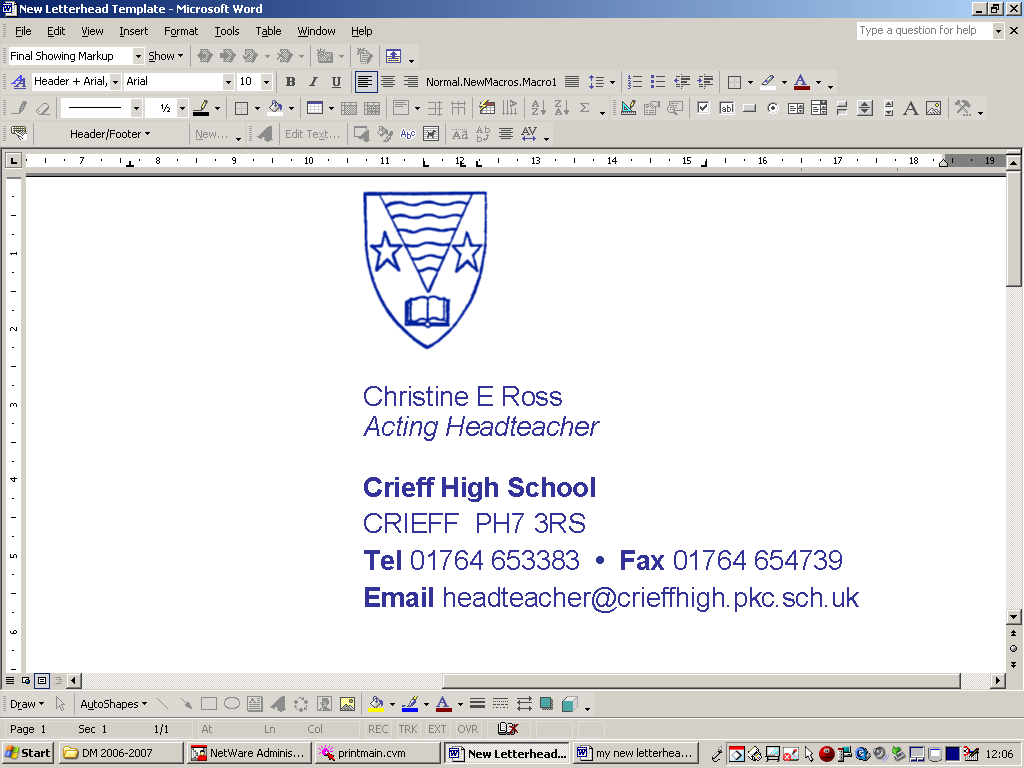 Dear Parents and CarersCrieff High School remains closed to ALL staff and pupils.I hope and trust that this finds you all well. Please see below an update as of today: Continuation of learning I can advise that young people from Crieff High School are continuing to engage well in their learning. This engagement has increased further since the beginning of the new timetable on Monday 4th May.This is testament to many contributing factors but none more so than the resilience, commitment and efforts of our young people and their families. Thank you for continuing to support your young person at home. Our analysis reflects positively as we aim to track and monitor the quality of pupil engagement across all subject areas in order to best support young people when it is once again safe to return to the school building. You may be aware of general supplies such as jotters, stationery etc. being stored and replenished in the Crieff Co-op store and being delivered to our more rural settings by Gourlay’s Butchers. Keep an eye out for the Gourlay’s van if it comes your way! My thanks go out to both partners who are supporting our young people to continue with learning. Furthermore, our Art and Home Economics departments have created department specific materials for young people studying their subject and have delivered these to the homes of young people. Plans are also in place to provide musical instruments to young people.  For awareness, Friday 22nd May is a Perth & Kinross Inservice day. You may choose to give your young person at home the day off from learning, I’ll leave that to your discretion! Cont/dPage 220th May 2020Parents/Carers of Crieff High SchoolAs a reminder, please see the below expectations which I have shared with our class teachers:Show My Homework has been rebranded as Satchel One. This will be our ‘one-stop-shop’ for all learning tasks and activities. Young people may be directed from Satchel One to other platforms for task completion, but all work will be retained in one location.Tasks and activities will be set by all class teachers on Mondays to allow young people and families to structure their week ahead.Weekly teacher input to support young people to meaningfully engage in learning, build working relationships with their class teachers and peers will be important to retain a connectedness with school. Please also be aware that, despite their very best efforts, our part-time teaching staff may not always be in a position to respond to pupil queries within the same timeframe as our full-time colleagues. I ask for your patience and understanding in this regard. We are always contactable at CrieffHigh@pkc.gov.uk. Pupil wellbeing surveyMrs Telford forwarded a pupil wellbeing survey to young people asking for their views on our approaches to communication, continuation of learning and pastoral support. In the same way as parent and carer feedback has informed our current planning, we will seek to adapt to meet the needs of our young people.I was pleased to see that so many young people took the time to complete the survey. It is clear by their responses that our pupil support team have been of great support to young people with their regular contact being maintained during this period of school closure. This was acknowledged by our Parent Council who trialled hosting an online meeting with me earlier this week. The trial was successful, and it is hoped that we can meet again soon in a wider forum.Finally, on thank-a-teacher-day, I’d like to thank all of our teaching staff for continuing to support our young people during these times, it is greatly appreciated. As always, please continue to take care of yourself and your loved ones. Kindest wishes.John DonnellyMr J DonnellyHeadteacher/Campus Leader